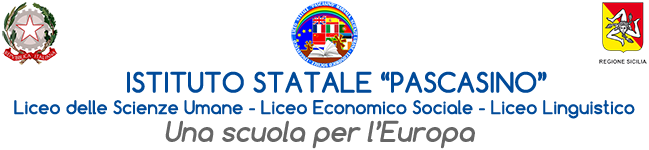 Via Vaccari  n. 5 - Marsala - Tel. 0923/1928988 - 0923/1928989 -Fax 0923/956141 Cod. Meccanografico TPPM03000Q - Cod.Fiscale e P.IVA 82004490817 Circolare n.474							del 31/05/2024A tutti gli alunni interessati delle classi 2G, 2I, 3I, 4IAi rispettivi CdCOggetto: Esami scritti e orali DELF B1 (FRANCESE)Con la presente si comunica che il 05/06/2024 e il 07/06/2024, nella sede di via Falcone, si svolgeranno gli esami scritti e orali per ottenere la certificazione DELF B1 per tutti gli alunni che ne hanno fatto richiesta e che hanno pagato la tassa d’esame. Le prove avranno la seguente scansione temporale:Gli studenti sono pregati di presentarsi in sede un quarto d’ora prima dell’orario indicato in tabella muniti di carta di identità. La mattina del 05/06/2024 e del 07/06/2024, gli alunni del plesso di via Vaccari che devono sostenere gli esami orali, si devono presentare direttamente in via Falcone alle ore 8:15. Gli esami inizieranno dopo aver chiamato l’appello. L’assenza mattutina dalle lezioni non sarà conteggiata.Marsala, 30/05/2024 Data Orario Aula Prova Alunni 05/06/20248:30 - 13:30Biblioteca Aula MagnaORALETutti gli alunni inseriti in elenco 105/06/202414:15 – 17:302 aule lato palestraSCRITTOTutti gli alunni 07/06/20248:30 - 13:30Biblioteca Aula MagnaORALETutti gli alunni inseriti in elenco 2Elenco 1 (alunni 2G e alcuni alunni 2I)Elenco 2 [1] AMROUSSI RANIM[2] BAHRI ZAINEB[3] BEN SAID HAZAR[4] BENIGNO SOFIA[5] BIVONA MARTA[6] BONGIORNO GIULIA[7] GALFANO ELENA[8] GENNA GIULIA MARIA[9] LUETTI SAMUELE[10] MAURO ANDREA[11] PICCIONE ENRICO[12] PULIZZI AURORA[13] SESTIERE GIOELE[14] TUMBARELLO CHIARA[15] ARISTARCO [16] BATTELLO [17] CUDIA FEDERICA[18] D’ESPOSITO [19] FAUGIANA [20] INGOGLIA [21] PICCIONE [22] RALLO ERIKA[23] TUMBARELLO SOFIATutti gli alunni della prof.ssa CarusoIL DIRIGENTE SCOLASTICOProf.ssa Anna Maria ANGILERI